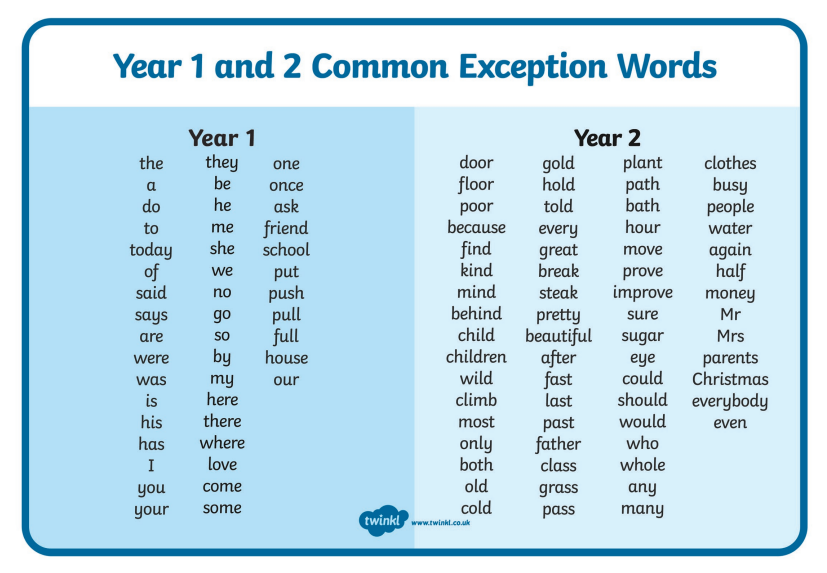 Time Area of curriculum Suggested links We will refresh these links to provide a range of different learning opportunities. Try picking 1 activity from each box each day. 9:00-9:30Exercise Time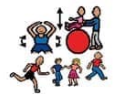 - Exercises in the garden if available- P.E with Joe- Aerobics/yogahttps://www.youtube.com/user/CosmicKidsYogahttps://www.nhs.uk/10-minute-shake-up/shake-ups9:30-9:50Phonics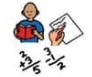  Letters and Sounds: for home and school - online phonics lessons that follow phases 2 to 5 of the Letters and Sounds programme.https://monsterphonics.com/   https://www.ruthmiskin.com/ Attached to this timetable are the Year 1 and 2 common exception words. Pick 10 a week to learn. Can you write them as part of a sentence?10:05-11:00EnglishBBC Bitesize daily lessons https://classroomsecrets.co.uk/free-home-learning-packs/  - Pobble- Indoor and Outdoor English Challenges- Once Upon a Picture  11:00-12:00Maths(Guidance for parents and Carers) https://whiterosemaths.com/homelearning/https://whiterosemaths.com/homelearning/year-1/you will find daily lessons for your child here. https://whiterosemaths.com/resources/classroom-resources/problems/page/3/https://www.topmarks.co.uk/maths-gamesPractise the multiplication tables you are not sure of each week using this link to help you: https://www.timestables.co.uk/12:00-1:00Lunch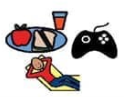  Use this time to relax and refuel. Could you help your adult prepare lunch perhaps? Could you help design a healthy lunch plate?1:00-1:30Reading  Use this time to read and be read to. Here are some links below that might be helpful. https://www.lovereading4kids.co.uk/https://stories.audible.com/start-listenhttps://home.oxfordowl.co.uk/1:30– 2:30Topic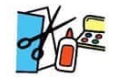 As we enter the warmer months of the year, here are some outdoor project ideas to get going with!- The Garden Project- Subject resources- BBC Bitesize daily lessons2:30-3:30Quiet /screen time 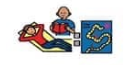  - Drawing, painting, junk modelling, play dough- Baking- Jigsaws- Listening to/making music- Board games- Outdoor art activities- Card games- Online maths games- Lego challengesThis website below offers some additional complementary ideas for indoor and outdoor learning activities:https://www.cambslearntogether.co.uk/asset-library/CCC-Home-Learning-Parents-Guide.pdf